Lassiter Science Department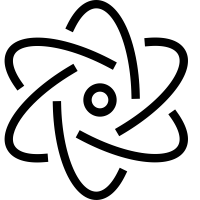 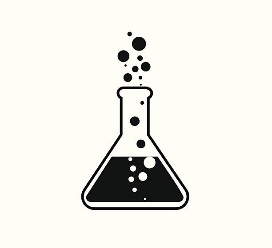 Extra Help Sessions2019-2020BIOLOGY/LIFE SCIENCESThe Biology department holds scheduled help sessions every Tuesday afternoon. Please see teacher schedule for weekly room number.Ryan Donaldson (Biology)By appointment Dayle Koester (Honors Biology, Honors Human Anatomy)Mornings by appointmentJennifer Mercure (Biology, AP Environmental Science)Biology: Tuesdays 3:30 – 4:00, APES: By appointmentAlicia Rowan (Zoology, AP Biology)Afternoons by appointmentHillary Wilson (Biology, Zoology, STEM Honors Biology)Monday through Friday 7:45 – 8:10Kristie Wright (Honors Biology)Monday through Friday 7:45 – 8:10BIOMEDICAL SCIENCESMarlena Lloyd (Biomedical Sciences)Tuesday 7:30 – 8:15, Afternoons by appointmentKelly MacArthur (Human Body Systems, Earth Systems)Tuesday and Thursday 7:30 to 8:00CHEMISTRYStudents can attend help sessions with any member of the chemistry department for additional help. Stephanie Day (Chemistry, STEM Chemistry)Wednesday morning, Wednesday afternoon, ASECourteney Hinkson (Chemistry, Forensics)Mornings by appointment, ASE, Wednesday 3:30 – 4:00Jenny Lee (Chemistry, Honors Chemistry)Monday through Friday 7:45-8:15, ASEHalei Smith (Honors Chemistry, AP Chemistry)Tuesday and Wednesday 7:45 – 8:15 PHYSICSJon Christopher (Physics, AP Physics C, Super Physics)Mornings, By appointmentAshley Kirby (Physics, AP Physics 1)Mornings by appointment, ASERodger Leduc (Physics)Monday through Friday 7:00 – 8:00Keelan Seabolt (STEM AP Physics 1, AP Physics 1)Tuesday and Thursday 3:45 – 4:30 